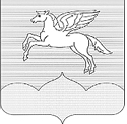 СОБРАНИЕ ДЕПУТАТОВ ГОРОДСКОГО ПОСЕЛЕНИЯ «ПУШКИНОГОРЬЕ»ПУШКИНОГОРСКОГО РАЙОНА ПСКОВСКОЙ ОБЛАСТИР Е Ш Е Н И Е (ПРОЕКТ)2015 г.  №  р.п. Пушкинские Горы(принято на сессии Собрания депутатовгородского поселения «Пушкиногорье» первого созыва)Об утверждении структуры Администрации городское поселение «Пушкиногорье»В соответствии со ст. 37  Федерального закона от 06.10.2003 №131-ФЗ «Об общих принципах организации местного самоуправления в Российской Федерации» и на основании ст.ст. 18, 29 и 31 Устава муниципального образования городское поселение «Пушкиногорье», Собрание депутатов городского поселения «Пушкиногорье»Р Е Ш И Л О :        1. Утвердить структуру Администрации городского поселения «Пушкиногорье» согласно приложению к настоящему решению.2. Признать утратившим силу:- Решение Собрания депутатов городского поселения «Пушкиногорье» №31 от 12.08.2010 года «Об утверждении структуры Администрации городского поселения «Пушкиногорье».3. Настоящее решение вступает в силу с 01 марта 2015 года.4. Обнародовать настоящее решение в соответствии с Уставом.СТРУКТУРА АДМИНИСТРАЦИИ ГОРОДСКОГО ПОСЕЛЕНИЯ «ПУШКИНОГОРЬЕ»1. Глава Администрации – 1 штатная единица	;					2. Заместитель Главы Администрации – 1 штатная единица;			3. Консультант – 1 штатная единица;						4. Главный специалист – 3 штатные единицы;						5. Специалист по ведению первичного воинского учета – 1 штатная единица;			6. Водитель Администрации – 1 штатная единица;7. Уборщик Администрации – 0,5 штатных единиц;					8. Дворник Администрации – 0,25 штатных единиц;9. Рабочий Администрации – 0,5 штатных единиц;10. Делопроизводитель – 0,5 штатных единиц.Глава городского поселения«Пушкиногорье»Председатель СобранияЮ.А. ГусевПриложение 1                           						        к Решению № от 2015 года  «Об утверждении структуры администрации городского поселения «Пушкиногорье»